  	 	(859) 913-0957 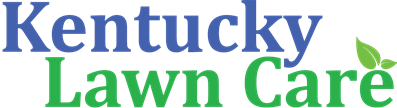  	 	   www.KentuckyLawnCare.com  SOD CARE INSTRUCTIONSPlease PRINT to reference *IF YOU DO NOT WATER THE SOD, IT WILL DIE WITHIN DAYS! PLEASE MAKE SURE YOU FOLLOW THESE INSTRUCTIONS. **PLEASE ACT NOW and buy the following:  - IRRIGATION TIMER (Easy to set up) - TRIPOD SPRINKLER(s)  (Buy as many as needed to cover all areas)Watering:- The soil should remain MOIST for a minimum of 6 weeks.- Stay off the lawn for six weeks. (Unless watering or mowing).- The soil must remain moist for the SOD to establish.- Please water the SOD regularly to get the roots established.YOU MUST WATER YOUR SOD FOR THE FOLLOWING TIMES (Frequency based on temps):- 80+ Degrees: 3-4x per day (1 hour each).7am, 11am, 2pm, 6 pm.- 70+ Degrees: 2x per day (1 hour each) 7 am, 12 pm, 5 pm- 60+ Degrees: 1x per day (30 min each) 7 am, 2 pmThe above are Guidelines only.-If the soil dries out, WATER MORE. -If the soil is "saturated," WATER-LESS. Keep the soil "moist."Your soil should ALWAYS remain “MOIST” for the first 6 weeks minimum. The grass can die if you stop watering while the grass is young and we get extreme heat (80-90+ degrees), 
Do NOT use ANY Weed control/ Fertilizer product during the first three months. Lawn treatments products can kill the SOD (Cancel ALL lawn treatment companies!), keep traffic/ dogs off the area.
NEW GRASS IS DELICATE! Please use a push mower for the first couple of mows, with the deck raised to a minimum of 3 inches to cut the grass.
You may notice the lawn sink when walking on; this is normal and will settle naturally. Continue with normal yard use after 3 months.Your SOD will die WITHIN DAYS if it is not watered! We deliver/ install SOD, Alive, Thick, Green, and Healthy. We install Sod for what box stores charge just to buy it! Due to the labor-intensive installation of sod, as well as the nature and maintenance required after installation, we are unable to guarantee Sod under any circumstances.It is crucial that you follow these instructions for a successful project!PROVIDED BY KENTUCKY LAWN CARE (LEXINGTON) 